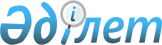 Казталов ауданы бойынша шетелдіктер үшін 2024 жылға арналған туристік жарнаның мөлшерлемелерін бекіту туралыБатыс Қазақстан облысы Казталов аудандық мәслихатының 2024 жылғы 28 наурыздағы № 16-2 шешімі. Батыс Қазақстан облысының Әділет департаментінде 2024 жылғы 29 наурызда № 7356-07 болып тіркелді
      "Қазақстан Республикасындағы жергілікті мемлекеттік басқару және өзін-өзі басқару туралы" Қазақстан Республикасының Заңының 6-бабы 2-10 тармағына, "Шетелдіктер үшін туристік жарнаны төлеу қағидаларын бекіту туралы" Қазақстан Республикасы Мәдениет және спорт министрінің 2023 жылғы 14 шілдедегі №181 бұйрығына (Нормативтік құқықтық актілерді мемлекеттік тіркеу тізілімінде №33110 болып тіркелген) сәйкес, Казталов аудандық мәслихаты ШЕШІМ ҚАБЫЛДАДЫ:
      1. Түристерді орналастыру орындарында шетелдіктер үшін 2024 жылға туристік жарнаның мөлшерлемелері болу құнының - 0 (нөл) пайызы бекітілсін.
      2. Осы шешім оның алғашқы ресми жарияланған күнінен кейін күнтізбелік он күн өткен соң қолданысқа енгізіледі.
					© 2012. Қазақстан Республикасы Әділет министрлігінің «Қазақстан Республикасының Заңнама және құқықтық ақпарат институты» ШЖҚ РМК
				
      Мәслихат төрағасы

С. Мулдашев

      Мәслихат төрағасы

С. Мулдашев
